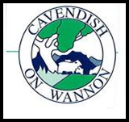        Inter-school Athletics Years 3-6        Pedrina Park-  29th March 2022As per last year, the Inter-school Athletics are for students in Years 3-6 only.  Only children who are 10 years and older will be able to qualify for Division athletics.Families are to arrange transport for their children. Many families will be driving to the sports so contact a friend or neighbour if you need transport for your child. If there is a difficulty, please contact the school for assistance.All competitors need to be at Pedrina Park by NO LATER than 9am.  Events will begin at 9:15 sharp.All children will compete in the age group based on their age as at 31st December 2022.All children will participate in discus, shot put, long jump, 200m and 100m. A maximum of two children in each age group have been selected (following trials at school) to participate in the 800m, hurdles and high jump events. Relays will be inclusive, meaning every child gets to participate. Cavendish PS will set up shade shelters for the children’s protection. This will be our home base for the day. Children will need to wear their school sports uniform, including their school hat. This means navy polo shirts, navy shorts (navy track pants for in between events), navy jumper and white socks and runners.Sunscreen will be provided but some children may like to bring their own supply so they can reapply frequently.Children need to bring sufficient food and drink to last a very active day. There will be no schedule recess break, so please provide easy snacks that they can grab and go.  There will be lunch break.  There will be no canteen in operation this year.Cavendish PS is once again in charge of the long jump pits. Teachers that are attending will be: Miss Thompson, Mrs Brabham, Miss Purnell and Ms Ferrier will be in charge.  At this stage parent helpers will not be required but we will advise closer to the day if this changes.The sports are scheduled to finish at 2.15pm. At this stage, no medals or overall trophy winners will be calculated or announced on the day. Please note that students will be selected from their sprint times to be selected into a relay team that will represent SGSSA at division level.  Children may depart with their families directly from Pedrina Park.  Please sign out with Ms Ferrier before you depart.  If your child is travelling with another family, please provide a permission note.Families with students in Years F/1 will have normal classes at school and will be taught by Mrs Bell and Tammy will also be in the office on the day. School buses will run as normal for the Year F/1 students. The Program is attached for your information.SOUTHERN GRAMPIANS SCHOOLS’ SPORTS ASSOCIATION37th ANNUAL ATHLETICS SPORTS PEDRINA PARK, NORTH BOUNDARY ROAD, HAMILTONTuesday March 29th 2022Please bring this program to the Sports Day as there will be no other copies availableArrival Time:  No later than 9:00.  First event starts promptly at 9:15 am All students compete in age level based on their age as at 31/12/2022Distance	9:15 am 		800m Events (10, 11 and 12/13 years) – boys and girls run concurrently			Not compulsory – students nominated by the schools12:45 – 1:05 pm		LUNCH1:05 – 1:35 pm		Hurdles (10, 11 and 12 years – only 2 competitors per school)	1:35  pm – 2:05 pm	Inclusive RelaysCIRCULAR RELAY: (teams of 4, same gender, 4x100 metres) 	Qualifying for Division Athletics12/13 Year Boys & 12/13 Year Girls – to be selected from 100m 11 Year Boys & 11 Year Girls – to be selected from 100m 10 Year Boys & 10 Year Girls – to be selected from 100m 2:05 pm 		All students return to their respective school area for clean-up2:15               Announcements 2:30 pm	      DISMISSAL SPECIFICATIONS:Hurdles:	10/11 years:     80m (9 x 60cm hurdles)		Sprints:       	9 years:   75m	12+ years: 80m (9 x 68cm hurdles)			10/11/12+ years: 100m							All age groups: 200mShot Put:	9/10/11 years: 2kg			Discus:	9/10 years:	500g	12+ years:       3kg				11/12+ years:  750gLong Dist:	10/11/12+ years:  800m			2022 RESPONSIBILITIES: School		Morning Rotation Student Group Carers	EventCavendish:						Long JumpSt. Joseph’s:	11 years Boys and Girls			DiscusTarrington:  	12+ years Boys and Girls			High JumpDunkeld:	9 years Boys and Girls			Shot PutMacarthur:						Long Distance, Sprints, Hurdles, Relays	             	Branxholme:	10 years Boys and Girls					Penshurst:						Not Attending  All schools to provide two people for afternoon events, all carers to wear high visibility vests.1. Each school must organise their own assistants, judges and equipment as required.2. Folders contain information including event specifications, sheets for marshalling and recording of results, ribbons and pins will be available on the day.3. All events require 1st, 2nd and 3rd place recorded. Event coordinators to distribute the ribbons at the end of each event.4. Ties: In the event of a tie for first place, the points are to be Equal First and 3rd place. Tie for 2nd place results in no 3rd place. 5. The results sheets are to be kept in the books provided. The books are to be returned to the scorer at the conclusion of the events. The scorer will deal with points allocations for individuals and teams.6. Teachers from each school are to be responsible for the prompt assembly of teams for relays. 7. At the completion of a relay, teams are to line up at the finish line to receive their ribbons.FIRST AID: Schools responsible for their own First Aid.Competing Schools           Uniforms		       	Cavendish			Navy		    			Dunkeld			Mid (Royal) Blue			    	Macarthur			Green and White				 	St. Joseph’s Penshurst		Light Blue/Dark Blue				Tarrington Lutheran School	Gold and Navy				Branxholme			Red and NavyPenshurst			Light Blue				Adjusted Aggregate: The points gained as above will be divided by the number of students competing for the school to determine the adjusted aggregate winner. This will be determined after the event and the trophy delivered to the appropriate school. Champion Athlete: This is determined by the total number of points gained by the individual boy and girl in each age group. In the event of a tie, all involved will be awarded a medallion. These will be determined after the event and the medals distributed to the appropriate schools.Note: For all events, both individual and team, placegetters are awarded 3 points for 1st place, 2 points for second place and 1 point for 3rd place.ROTATIONS:9:45 am – 12:45 pmROTATIONS:9:45 am – 12:45 pmEvent9:45-10:1510:15-10:4510:45-11.1511:15-11:4511:45-12:1512:15-12:45High Jump12/1311109Sprint12/1391110Discus1112/13910200m101112/139Shotput91012/1311Long Jump9101112/13